           ҠАРАР                             № 62/1                   ПОСТАНОВЛЕНИЕ       17 октябрь 2022 й.                                                   17 октября  2022 г.О проведении общественных обсуждений, проектов        Программ  профилактики рисков причинения вреда (ущерба) охраняемым законом ценностям в рамках муниципального контроля на территории сельского поселения Лесной сельсовет муниципального района Чишминский район Республики Башкортостан        В соответствии с Федеральным законом от 31.07.2020  г. №248-ФЗ «О государственном контроле (надзоре) и муниципальном контроле в Российской Федерации», Постановлением Правительства Российской Федерации от 27.10.2021 г. №1844 «Об  утверждении требований к разработке, содержанию, общественному обсуждению проектов форм проверочных листов, утверждению, применению, актуализации форм проверочных листов, а также случаев обязательного применения проверочных листов», руководствуясь Уставом сельского поселения  Лесной сельсовет  муниципального  района Чишминский район  Республики  Башкортостан,      Администрация сельского поселения  Лесной сельсовет  муниципального  района Чишминский район  Республики  Башкортостан ПОСТАНОВЛЯЕТ:1. Назначить общественные обсуждения проектов Программ профилактики рисков причинения вреда (ущерба) охраняемым законом ценностям в рамках муниципального контроля  проводимых на территории              сельского поселения Лесной сельсовет муниципального района Чишминский район Республики Башкортостан на 21 ноября 2022 года.2. С 17 октября 2022 года, с целью проведения общественных обсуждений, разместить проекты Программ профилактики рисков причинения вреда (ущерба) охраняемым законом ценностям в рамках муниципального контроля  проводимых на территории сельского поселения Лесной сельсовет муниципального района Чишминский район Республики Башкортостан на официальном сайте Администрации сельского поселения и информационных стендах.3. Разместить, настоящее постановление на официальном сайте Администрации сельского поселения и информационных стендах.        4. Контроль за, исполнением настоящего постановления   оставляю за собой.Глава сельского поселения                                                 Р.С. КульбаевЛесной сельсоветбаш[ортостан Республика]ымуниципаль районыНШишм^ районылесной  ауыл СОВЕТЫ ауыл бил^м^]е  БАШЛЫЫ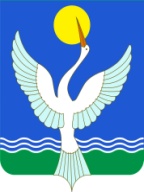 администрациясельского поселения лесной сельсоветмуниципального районачИШМИНСКИЙ РАЙОНРеспублики Башкортостан